РЕШЕНИЕПОМШУÖМ«13» сентября 2023 года			                                          № 3-18/94         пгт. Путеец, г. Печора,          Республика КомиО внесении изменений в решение Совета городского поселения «Путеец» от 12.02.2015 № 1-28/130 «Об утверждении Порядка опубликования (обнародования) муниципальных нормативных правовых актов иной официальной информации органов местного самоуправления муниципального образования городского поселения «Путеец» и Перечня официальных объектов (источников) размещения муниципальных нормативных правовых актов, официальное опубликование (обнародование) которых является обязательным условием для вступления таких актов в законную силу»Руководствуясь Федеральным законом от 06.10.2003 № 131-ФЗ «Об общих принципах организации местного самоуправления в Российской Федерации», Федеральным законом от 09.02.2009 № 8-ФЗ «Об обеспечении доступа к информации о деятельности государственных органов и органов местного самоуправления», Уставом муниципального образования городского поселения «Путеец», Совет городского поселения «Путеец» решил:1. Внести в решение Совета городского поселения «Путеец» от 12.02.2015 года № 1-28/130 «Об утверждении Порядка опубликования (обнародования) муниципальных нормативных правовых актов иной официальной информации органов местного самоуправления муниципального образования городского поселения «Путеец» и Перечня официальных объектов (источников) размещения муниципальных нормативных правовых актов, официальное опубликование (обнародование) которых является обязательным условием для вступления таких актов в законную силу» (далее – Решение) следующие изменения:1.1. пункт 1 Приложения № 2 к Решению изложить в следующей редакции:«1. Установленные в населенных пунктах, помещениях учреждений и организациях независимо от форм собственности, оформленные надлежащим образом (указание на принадлежность к органу местного самоуправления, обеспечение доступности и информативности размещенных сведений и документов) информационные стенды, установленные на территории муниципального образования в следующих местах:пгт. Путеец:- стенд объявлений в здании администрации городского поселения «Путеец» (ул. Парковая, д.9А, 1, 2 этаж);- стенд объявлений, расположенный на территории магазина «Березка» (ул. Парковая, д.1);- стенд объявлений, расположенный на здании Дома Культуры пгт. Путеец МБУ "МКО "Меридиан" (ул. Парковая, д.2А);п. Луговой:- стенд объявлений, расположенный в районе пер. Молодежный, д.28;- здание библиотеки № 16 (ул. Русанова, д.15);п. Белый Ю:- стенд объявлений, расположенный в районе автобусного павильона по ул. Новая;п. Сыня:- стенд объявлений, расположенный в районе д.5 по ул. Восточная (здание администрации).»;1.2. пункт 2 Приложения № 2 к Решению изложить в следующей редакции:«2. Официальный сайт, размещенный в информационно-телекоммуникационной сети «Интернет»: https://puteec-r11.gosweb.gosuslugi.ru.». 2. Обнародовать настоящее решение путем размещения на официальном сайте муниципального образования городского поселения «Путеец» (https://puteec-r11.gosweb.gosuslugi.ru).3. Настоящее решение вступает в силу со дня его официального обнародования.Глава городского поселения «Путеец»-председатель Совета поселения	                                 И.И. ЛобовиковаСОВЕТ ГОРОДСКОГО ПОСЕЛЕНИЯ «ПУТЕЕЦ»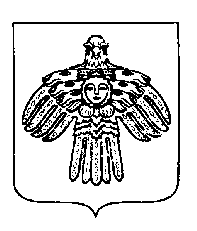 «ПУТЕЕЦ» КАР ОВМÖДЧÖМИНСА СÖВЕТ